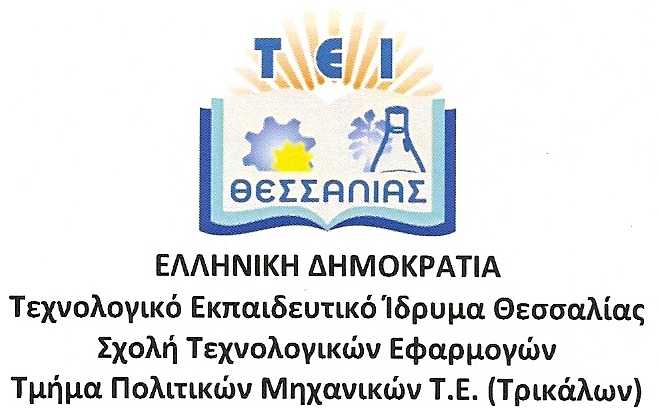 ΑΝΑΚΟΙΝΩΣΗΓίνεται γνωστό στους φοιτητές του Τμήματος Πολιτικών Μηχανικών Τ.Ε. (ΤΡΙΚΑΛΩΝ), ότι  δόθηκε συμπληρωματική κατάσταση δικαιούχων φοιτητών κάρτας σίτισης. Οι δικαιούχοι φοιτητές καλούνται να προσέλθουν στην γραμματεία του Τμήματος με μια φωτογραφία και την ακαδημαϊκή  ταυτότητα, προκειμένου  να παραλάβουν την κάρτας σίτισης, έως την 5-12-2018.Σε περίπτωση που δεν την παραλάβουν εντός της παραπάνω ημερομηνίας, χάνουν το δικαίωμα της δωρεάν σίτισης.Τρίκαλα, 28-11-2018					Από τη Γραμματεία του ΤμήματοςΑΜΤΜΗΜΑ6315033ΠΟΛΙΤΙΚΩΝ ΜΗΧΑΝΙΚΩΝ Τ.Ε. (ΤΡΙΚΑΛΑ)6315048ΠΟΛΙΤΙΚΩΝ ΜΗΧΑΝΙΚΩΝ Τ.Ε. (ΤΡΙΚΑΛΑ)6315062ΠΟΛΙΤΙΚΩΝ ΜΗΧΑΝΙΚΩΝ Τ.Ε. (ΤΡΙΚΑΛΑ)6315090ΠΟΛΙΤΙΚΩΝ ΜΗΧΑΝΙΚΩΝ Τ.Ε. (ΤΡΙΚΑΛΑ)6316004ΠΟΛΙΤΙΚΩΝ ΜΗΧΑΝΙΚΩΝ Τ.Ε. (ΤΡΙΚΑΛΑ)6316005ΠΟΛΙΤΙΚΩΝ ΜΗΧΑΝΙΚΩΝ Τ.Ε. (ΤΡΙΚΑΛΑ)6316007ΠΟΛΙΤΙΚΩΝ ΜΗΧΑΝΙΚΩΝ Τ.Ε. (ΤΡΙΚΑΛΑ)6316038ΠΟΛΙΤΙΚΩΝ ΜΗΧΑΝΙΚΩΝ Τ.Ε. (ΤΡΙΚΑΛΑ)6316039ΠΟΛΙΤΙΚΩΝ ΜΗΧΑΝΙΚΩΝ Τ.Ε. (ΤΡΙΚΑΛΑ)6316063ΠΟΛΙΤΙΚΩΝ ΜΗΧΑΝΙΚΩΝ Τ.Ε. (ΤΡΙΚΑΛΑ)6316075ΠΟΛΙΤΙΚΩΝ ΜΗΧΑΝΙΚΩΝ Τ.Ε. (ΤΡΙΚΑΛΑ)6316087ΠΟΛΙΤΙΚΩΝ ΜΗΧΑΝΙΚΩΝ Τ.Ε. (ΤΡΙΚΑΛΑ)6316092ΠΟΛΙΤΙΚΩΝ ΜΗΧΑΝΙΚΩΝ Τ.Ε. (ΤΡΙΚΑΛΑ)6317015ΠΟΛΙΤΙΚΩΝ ΜΗΧΑΝΙΚΩΝ Τ.Ε. (ΤΡΙΚΑΛΑ)6317017ΠΟΛΙΤΙΚΩΝ ΜΗΧΑΝΙΚΩΝ Τ.Ε. (ΤΡΙΚΑΛΑ)6317051ΠΟΛΙΤΙΚΩΝ ΜΗΧΑΝΙΚΩΝ Τ.Ε. (ΤΡΙΚΑΛΑ)6317052ΠΟΛΙΤΙΚΩΝ ΜΗΧΑΝΙΚΩΝ Τ.Ε. (ΤΡΙΚΑΛΑ)6318002ΠΟΛΙΤΙΚΩΝ ΜΗΧΑΝΙΚΩΝ Τ.Ε. (ΤΡΙΚΑΛΑ)6318003ΠΟΛΙΤΙΚΩΝ ΜΗΧΑΝΙΚΩΝ Τ.Ε. (ΤΡΙΚΑΛΑ)6318042ΠΟΛΙΤΙΚΩΝ ΜΗΧΑΝΙΚΩΝ Τ.Ε. (ΤΡΙΚΑΛΑ)6318043ΠΟΛΙΤΙΚΩΝ ΜΗΧΑΝΙΚΩΝ Τ.Ε. (ΤΡΙΚΑΛΑ)